§2317-B.  Applicability of provisionsThe following provisions of Title 24‑A are applicable to each nonprofit hospital or medical service organization or health care plan licensed under this Title.  [PL 1999, c. 256, Pt. M, §10 (NEW).]1.  Title 24-A, section 707, subsection 3.  Employee benefit excess insurance, Title 24‑A, section 707, subsection 3;[PL 1999, c. 256, Pt. M, §10 (NEW).]1-A.  Title 24-A, section 423-C.  Reports of material transactions, Title 24‑A, section 423‑C;[PL 2017, c. 169, Pt. A, §2 (NEW).]1-B.  Title 24-A, section 423-G.  Corporate governance annual disclosure, Title 24‑A, section 423‑G;[PL 2017, c. 169, Pt. A, §2 (NEW).]2.  Title 24-A, section 2436.  Interest on overdue payments, Title 24‑A, section 2436;[PL 1999, c. 790, Pt. A, §27 (AMD).]3.  Title 24-A, section 2437.  The practice of dentistry, Title 24‑A, section 2437;[PL 1999, c. 256, Pt. M, §10 (NEW).]4.  Title 24-A, sections 2438 to 2445.  Policy language simplification, Title 24‑A, sections 2438 to 2445;[PL 1999, c. 790, Pt. A, §27 (AMD).]5.  Title 24-A, section 2450.  Diethylstilbestrol, commonly referred to as DES, Title 24‑A, section 2450;[PL 1999, c. 256, Pt. M, §10 (NEW).]6.  Title 24-A, sections 2713-A and 2823-A.  Minor children, Title 24‑A, sections 2713‑A and 2823‑A;[PL 1999, c. 256, Pt. M, §10 (NEW).]7.  Title 24-A, section 2729.  Renewability, Title 24‑A, section 2729;[PL 2015, c. 329, Pt. A, §12 (AMD).]7-A.  Title 24-A, sections 2735-A and 2839-A.  Notice of rate filings and rate increases, Title 24‑A, sections 2735‑A and 2839‑A;[PL 2001, c. 432, §1 (NEW).]8.  Title 24-A, section 2736-C.  Individual health plans, Title 24‑A, section 2736‑C;[PL 1999, c. 256, Pt. M, §10 (NEW).]9.  Title 24-A, sections 2744 and 2835.  Mental health services, Title 24‑A, sections 2744 and 2835;[PL 1999, c. 256, Pt. M, §10 (NEW).]10.  Title 24-A, section 2747.  Arbitration of disputed claims, Title 24‑A, section 2747;[PL 2001, c. 258, Pt. G, §1 (AMD).]11.  Title 24-A, sections 2748 and 2840-A.  Coverage for chiropractic services, Title 24‑A, sections 2748 and 2840‑A;[PL 1999, c. 256, Pt. M, §10 (NEW).]12.  Title 24-A, section 2752.  Any legislative measure that proposes a mandated health benefit applicable to nonprofit hospital or medical services organizations, to the extent the requirements apply to proposals applicable to insurers governed by Title 24‑A, section 2752;[PL 1999, c. 256, Pt. M, §10 (NEW).]12-A.  Title 24-A, sections 2759 and 2847-J.  Hospice care, palliative care and end-of-life care, Title 24‑A, sections 2759 and 2847‑J;[PL 2001, c. 358, Pt. LL, §1 (NEW); PL 2001, c. 358, Pt. LL, §5 (AFF).]12-B.  Title 24-A, sections 2762, 2847-O and 4255.  Coverage for hearing aids, Title 24‑A, sections 2762, 2847‑O and 4255;[PL 2007, c. 695, Pt. C, §11 (AMD).]12-C.  Title 24-A, sections 2763, 2847-N and 4254. [PL 2007, c. 695, Pt. C, §12 (RP).]12-D.  Title 24-A, sections 2764, 2847-P and 4256.  Coverage for medically necessary infant formula, Title 24‑A, sections 2764, 2847‑P and 4256;[RR 2007, c. 2, §10 (COR).]12-E.  Title 24-A, sections 2765 and 2847-Q.  Coverage for  services provided by independent practice dental hygienists, Title 24‑A, sections 2765 and 2847‑Q;[PL 2009, c. 307, §1 (NEW); PL 2009, c. 307, §6 (AFF).]12-F.  Title 24-A, sections 2766 and 2847-R.  Enrollment of dependent children in dental coverage, Title 24‑A, sections 2766 and 2847‑R;[PL 2011, c. 420, Pt. A, §18 (RPR).]12-G.  Title 24-A, sections 2767, 2847-S and 4258.  Coverage for children's early intervention services, Title 24‑A, sections 2767, 2847‑S and 4258;[PL 2011, c. 420, Pt. A, §19 (NEW).]12-H.  Title 24-A, sections 2768, 2847-T and 4259.  Coverage for diagnosis and treatment of autism spectrum disorders, Title 24‑A, sections 2768, 2847‑T and 4259;[PL 2011, c. 420, Pt. A, §20 (NEW).]13.  Title 24-A, section 2803.  Categories of group health insurance, Title 24‑A, section 2803;[PL 1999, c. 256, Pt. M, §10 (NEW).]14.  Title 24-A, section 2803-A.  Provision of loss information, Title 24‑A, section 2803‑A;[PL 1999, c. 256, Pt. M, §10 (NEW).]15.  Title 24-A, section 2808-B.  Small group health plans, Title 24‑A, section 2808‑B;[PL 1999, c. 256, Pt. M, §10 (NEW).]15-A.  Title 24-A, section 2809-A.  Conversion on termination of policy or eligibility, Title 24‑A, section 2809‑A;[PL 2003, c. 428, Pt. B, §1 (AMD).]16.  Title 24-A, section 2834-B.  Dependent special enrollment, Title 24‑A, section 2834‑B;[PL 1999, c. 256, Pt. M, §10 (NEW).]16-A.  Title 24-A, section 2845.  Cardiac rehabilitation coverage; Title 24‑A, section 2845;[PL 2001, c. 258, Pt. G, §2 (NEW).]16-B.  Title 24-A, chapter 11.  Assets and liabilities, Title 24‑A, chapter 11;[PL 2017, c. 169, Pt. A, §3 (NEW).]17.  Title 24-A, chapter 32.  Preferred provider arrangements, Title 24‑A, chapter 32;[PL 1999, c. 790, Pt. A, §27 (AMD).]18.  Title 24-A, chapter 36.  Continuity of health insurance coverage, Title 24‑A, chapter 36;[PL 1999, c. 256, Pt. M, §10 (NEW).]19.  Title 24-A, chapter 67.  Medicare supplement insurance policies, Title 24‑A, chapter 67;[PL 2013, c. 575, §2 (AMD).]20.  Title 24-A, chapters 68 and 68-A.  Long-term care insurance, nursing home care insurance and home health care insurance, Title 24‑A, chapters 68 and 68-A;[PL 2019, c. 274, §2 (AMD).]21.  Title 24-A, sections 2765-A and 2847-U.   The practice of dental therapy by a dental therapist, Title 24‑A, sections 2765‑A and 2847‑U;[PL 2019, c. 605, §2 (RPR).]22.  Title 24-A, section 4320-M.  Coverage for abortion services, Title 24‑A, section 4320‑M; and[PL 2019, c. 605, §3 (AMD).]23.  Title 24-A, sections 2766-A and 2847-W.  The prohibition on a dental benefit waiting period for persons under 19 years of age, Title 24‑A, sections 2766‑A and 2847‑W.[PL 2019, c. 605, §4 (NEW).]SECTION HISTORYPL 1999, c. 256, §M10 (NEW). PL 1999, c. 790, §A27 (AMD). PL 2001, c. 258, §§G1,2 (AMD). PL 2001, c. 358, §LL1 (AMD). PL 2001, c. 358, §LL5 (AFF). PL 2001, c. 432, §1 (AMD). PL 2003, c. 156, §1 (AMD). PL 2003, c. 428, §§B1,G1 (AMD). RR 2007, c. 2, §10 (COR). PL 2007, c. 452, §1 (AMD). PL 2007, c. 516, §1 (AMD). PL 2007, c. 516, §5 (AFF). PL 2007, c. 595, §1 (AMD). PL 2007, c. 595, §5 (AFF). PL 2007, c. 695, Pt. C, §§11-13 (AMD). PL 2009, c. 307, §1 (AMD). PL 2009, c. 307, §6 (AFF). PL 2009, c. 578, §1 (AMD). PL 2009, c. 578, §4 (AFF). PL 2009, c. 634, §1 (AMD). PL 2009, c. 634, §5 (AFF). PL 2009, c. 635, §1 (AMD). PL 2009, c. 635, §6 (AFF). PL 2011, c. 420, Pt. A, §§18-20 (AMD). PL 2013, c. 575, §§2-4 (AMD). PL 2013, c. 575, §10 (AFF). PL 2015, c. 329, Pt. A, §12 (AMD). PL 2017, c. 169, Pt. A, §§2, 3 (AMD). PL 2019, c. 274, §2-4 (AMD). PL 2019, c. 388, §2 (AMD). PL 2019, c. 605, §§2-4 (AMD). The State of Maine claims a copyright in its codified statutes. If you intend to republish this material, we require that you include the following disclaimer in your publication:All copyrights and other rights to statutory text are reserved by the State of Maine. The text included in this publication reflects changes made through the First Regular and First Special Session of the 131st Maine Legislature and is current through November 1. 2023
                    . The text is subject to change without notice. It is a version that has not been officially certified by the Secretary of State. Refer to the Maine Revised Statutes Annotated and supplements for certified text.
                The Office of the Revisor of Statutes also requests that you send us one copy of any statutory publication you may produce. Our goal is not to restrict publishing activity, but to keep track of who is publishing what, to identify any needless duplication and to preserve the State's copyright rights.PLEASE NOTE: The Revisor's Office cannot perform research for or provide legal advice or interpretation of Maine law to the public. If you need legal assistance, please contact a qualified attorney.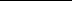 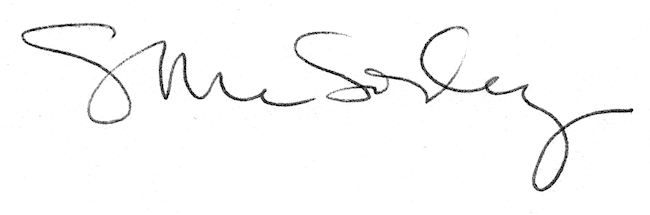 